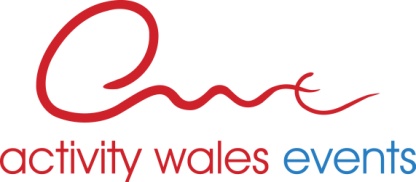 VOLUNTEER REGISTRATIONFirst Name: 	.......................................................Surname: 	.......................................................Email address: .......................................................Home Tel: 	.......................................................Mobile Tel: 	.......................................................Mobile On Day:.......................................................Address 1: 	.......................................................Address 2: 	.......................................................Town/City: 	.......................................................County: 	.......................................................Postcode: 	.......................................................If you're staying here, where are you staying?:....................................................................................................................................................We welcome your help. Please select the days you're available to help:[  ]	The Wales Swim						Friday 11th July 2014[  ]	The Wales Sportive						Saturday 12th July 2014[  ]	The Wales Marathon						Sunday 13th July 2014SURVEY QUESTIONS• T-shirt size:									             S / M / L / XL• Have you marshalled before? 							    	      YES / NO• Do you have your own transport?							      YES / NO• Do you have any physical disabilities that you think we should be aware of?	   	      YES / NOIf yes, what are they? ............................• Do you have any medical conditions?	   					    	      YES / NOIf yes, what are they? ............................• Do you have any physical dietary requirements?	   				      YES / NOIf yes, what are they? ............................• Do you know the area? 	 							      YES / NOIf yes, where do you know the most? ............................